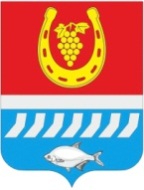 администрациЯ Цимлянского районаПОСТАНОВЛЕНИЕ___.10.2019      	                                   №                                          	г. ЦимлянскОб утверждении положения о проведении районного конкурса «Доброволец года»На основании постановления Администрации Цимлянского района от 15.10.2013 № 1229 «Об утверждении муниципальной программы Цимлянского района «Молодежь Цимлянского района», Администрация Цимлянского районаПОСТАНОВЛЯЕТ:          1. Утвердить положение о проведении районного конкурса «Доброволец года», согласно приложению.2. Контроль за выполнением постановления возложить на заместителя главы Администрации Цимлянского района по социальной сфере Кузину С.Н.Глава АдминистрацииЦимлянского района				                                     В.В. СветличныйПостановление вноситведущий специалист помолодежной политикеАдминистрации Цимлянского района  Приложение к постановлению Администрации Цимлянского района от __.10.2019 № _Положениео проведении районного конкурса «Доброволец года»1. Общие положения1.1. Районный конкурс «Доброволец года» (далее – конкурс) проводится в целях реализации постановления Администрации Цимлянского района от 15.10.2013 № 1229 «Об утверждении муниципальной программы Цимлянского района «Молодежь Цимлянского района» на 2014 – 2020 годы. 2. Цель и задачи конкурса2.1. Целью конкурса является отбор лучших практик добровольческой деятельности молодежи, в том числе в сфере реализации социально-значимых задач региона, а также создание условий для их распространения в подростково-молодежной среде Цимлянского района.2.2. Задачи конкурса:формирование позитивного общественного мнения о добровольческой деятельности, повышение престижа добровольческой деятельности в Цимлянском районе;формирование у молодежи потребности участвовать в социальных добровольческих акциях и мероприятиях; публичное выражение благодарности гражданам, инициативным группам и организациям, внесшим значимый вклад в решение социальных проблем на добровольной основе на территории Цимлянского района; в развитие добровольчества в районе; выявление и продвижение  лучшего опыта, эффективных программ и технологий по привлечению широких слоев населения Цимлянского района к участию в общественно-полезной добровольческой деятельности. 3. Участники конкурса3.1. В Конкурсе могут принимать участие граждане Российской Федерации, постоянно проживающие на территории Цимлянского района в возрасте 14 - 25 лет (включительно), и инициативные группы, осуществляющие деятельность на территории Цимлянского района, а также организации всех организационно-правовых форм (в том числе негосударственные некоммерческие организации, образовательные и социальные учреждения, коммерческие организации, религиозные организации традиционных конфессий, СМИ).4. Организация и проведение конкурса4.1. В рамках подготовки и проведении конкурса ведущий специалист по молодежной политике Администрации Цимлянского района:организует подготовку и проведение конкурса;готовит материалы, необходимые для организации и проведения конкурса, осуществляет подготовку и направление материалов в целях организации и проведения конкурса;осуществляет закупку призов;координирует проведение районного конкурса;проводит предварительный анализ документов, предоставленных для участия в конкурсе на соответствие Положению.5. Экспертный совет конкурса5.1. В целях проведения районного конкурса формируется экспертный совет.5.2. Состав экспертного совета утверждается заместителем Главы Администрации Цимлянского района по социальной сфере.В состав экспертного совета входят сотрудники отдела образования Администрации Цимлянского района, сотрудники отдела культуры Администрации Цимлянского района, руководители молодежных организаций.	5.3. Экспертный совет конкурса:	проводит независимую экспертизу проектов и информационных карт участников районного конкурса;производит оценку проектов и поступков участников районного конкурса и определяет финалистов по каждой номинации конкурса;по итогам районного конкурса экспертный совет определяет победителей по номинациям конкурса (1,2,3 место в каждой номинации);присуждает приз за развитие добровольчества и благотворительной деятельности на территории Цимлянского района.6. Номинации и порядок проведения конкурса6.1. Номинации конкурса:«Лучшая технология в направлении «Социальное служение». Победителями в данной номинации может быть гражданин или группа граждан, реализовавшие социально значимый добровольческий проект на территории Цимлянского района и в интересах ее жителей по работе с ветеранами, пожилыми людьми, людьми с ограниченными возможностями, по работе с детьми, попавшими в трудную социальную ситуацию (помощь в приютах, детских домах), а также с другими социально незащищенными категориями граждан. «Лучшая технология в направлении «Здоровый образ жизни»». Победителями в данной номинации может быть гражданин или группа граждан, реализовавшие  добровольческий проект на территории Цимлянского района и в интересах ее жителей по пропаганде здорового образа жизни, а также приобщения детей, подростков и молодежи к здоровому образу жизни. «Лучшая технология в направлении «Экология». Победителями в данной номинации может быть гражданин или группа граждан, реализовавшие социальный  добровольческий проект на территории Цимлянского района и в интересах ее жителей по привлечению общества к защите окружающей среды и улучшению экологической обстановки в районе.«Лучшая технология в направлении «ДоброПорядок». Победителями в данной номинации может быть гражданин или группа граждан, реализовавшие социальный  добровольческий проект на территории Цимлянского района и в интересах ее жителей по развитию донорского движения в нашем регионе, по развитию деятельности молодежи в сфере правопорядка, по поисково-спасательным работам и другим направлениям добровольческой деятельности. «Добровольческий поступок года». Победителями в данной номинации может быть гражданин или группа граждан совершившие социально значимый добровольческий поступок(ки), являющийся примером для других на территории Цимлянского района, связанный с осуществлением безвозмездной добровольческой деятельности.6.2. В рамках проведения конкурса необходимо принять участие в следующих этапах:6.4. Лица, представившие неполный пакет документов, либо указавшие недостоверную информацию, а также нарушившие сроки подачи пакета документов, установленные настоящим Положением, к участию в конкурсе не допускаются.6.5. Участник конкурса имеет право подать заявку только по одной номинации.6.6. В случае подготовки одного проекта по любой номинации группой авторов, на конкурсе его презентует один представитель от группы.7. Расходы на проведение мероприятия7.1. Финансирование районного конкурса осуществляется за счет финансовых средств Администрации Цимлянского района и внебюджетных источников финансирования.8. Награждение победителей муниципального этапа            8.1. Победители конкурса награждаются дипломами и ценными подарками.            8.2. По результатам конкурса присуждаются призовые места в номинациях:                        - 1, 2, 3 места.Управляющий делами                                                                                А.В. КуликПриложение № 1 к положению о проведении 
районного конкурса «Доброволец года»Заявкана участие в районном конкурсе «Доброволец года» Достоверность указанных в анкете данных подтверждаю.Участник конкурса 			_____________				ФИОПриложение № 2 к положению о проведении 
районного конкурса «Доброволец года»ПРОЕКТучастника районного конкурса «Доброволец года» Руководитель проекта             __________________________                 (подпись)Дата ________________________Приложение № 3 к положению о проведении 
районного конкурса «Доброволец года»Информационная карта поступкана участие в районном конкурсе «Доброволец года»Достоверность указанных в анкете данных подтверждаю.Участник конкурса 			_____________			ФИОУправляющий делами                                                                            А.В. Кулик№ п/пСрокиДействие2.До 14 декабря 2019 годаДля участия в районном конкурсе необходимо подать заявку в Администрацию Цимлянского района (каб. 37), включающую в себя:заявку (приложение 1);прикрепление подтверждающих документов:2.1. мини-эссе, состоящем из 3-х основных блоков:I. Основные ценности и принципы добровольчества на Дону (милосердие, достоинство, благотворительность и пр.); II. Меры по распространению культуры добровольчества среди молодёжи с учетом общероссийской практики, исторического прошлого Отечества и мирового опыта; III. Собственный опыт добровольчества.Общий объем эссе не более 1,5 страниц печатного текста (14 кегль, шрифт TimesNewRoman, интервал полуторный)2.2. В зависимости от номинации конкурсанта (реализация проекта или совершение поступка) необходимо также прикрепить:а) для конкурсантов реализующих проект: - проект конкурсанта, либо общественного объединения, в котором конкурсант принимает непосредственное участие либо является его автором; проект должен реализовываться не менее одного года и содержать аналитическую информацию о его реализации, публикации в СМИ, а также следующие базовые элементы: цели, задачи, содержание, срок реализации, план реализации, ожидаемый результат (14 кегль, шрифт TimesNewRoman, интервал одинарный) (приложение № 2); - видеоматериал либо презентацию, отражающие проведение мероприятий по той или иной номинации Конкурса. Видеоролик - до 3 минут в формате МР4, презентация объёмом от 10 до 15 слайдов в формате PowerPoint;б) для конкурсантов, совершивших социально значимый поступок или серию поступков, которые являются примером для других необходимо подготовить:- информационную карту поступка (14 кегль, шрифт TimesNewRoman, интервал одинарный) (приложение № 3).2.3. По желанию участники могут прикрепить на сайте:- копию волонтерской книжки с номером ID и отметками, подтверждающими добровольческую деятельность;- дополнительную информацию, подтверждающую достижения кандидата (копии дипломов, благодарственных писем, публикаций и пр.), связанных с реализацией данного проекта, либо другой волонтерской деятельностью.1Номинация конкурса2Ф.И.О.3Дата рождения4Паспортные данные (серия, номер, кем и когда выдан)5Место жительства (фактическое)6Образование (среднее, высшее, среднее специальное, неоконченное высшее)7Наименование учебного заведения, сроки окончания, специальность9Общественная деятельность (наименование организации, должность, функции в организации)10Реализованные социальные проекты (наименование, тема проекта, итоги реализации)11Участие в региональных проектах (Молодежная команда Губернатора, Академия молодого гражданина, форум «Ростов» и др.)12Количество мероприятий, отработанных в качестве добровольца(согласно записям в личной книжке волонтера)13Контактный номер телефона (рабочий, сотовый), e-mailНаименование проектаРуководитель проектаРуководитель проектаФ.И.О. руководителя проектаРуководитель проектаРуководитель проектаОписание проблемы, решению/снижению остроты которой посвящен проект*не более 0,5 стр. А4 (14 кегль, шрифт TimesNewRoman, интервал одинарный)Актуальность проекта для молодёжи*не более 0,5 стр. А4 (14 кегль, шрифт TimesNewRoman, интервал одинарный)Основные целевые группы, на которые направлен проект Основная цель проекта и задачи проекта*не более 0,5 стр. А4 (14 кегль, шрифт TimesNewRoman, интервал одинарный)Этапы реализации проекта (описание методов реализации проекта, ведущих к решению поставленных задач)*не более 1 стр. А4 (14 кегль, шрифт TimesNewRoman, интервал одинарный)1. ________________________Описание метода2. ________________________Описание метода3. ________________________Описание методаКоличество методов реализации проекта не ограничено (описываются пункты календарного плана)План реализации проекта в 2020 году(последовательное перечисление основных мероприятий проекта с приведением количественных показателей и периодов их осуществления, не более 10)План реализации проекта в 2020 году(последовательное перечисление основных мероприятий проекта с приведением количественных показателей и периодов их осуществления, не более 10)План реализации проекта в 2020 году(последовательное перечисление основных мероприятий проекта с приведением количественных показателей и периодов их осуществления, не более 10)№МероприятиеСроки (дд.мм.гг)Количественные показателиФинансирование(сколько затрачено средств на реализацию проекта) Если проект реализовывался бесплатно, указать это.Ожидаемые результаты(Описание позитивных изменений, которые произойдут в результате реализации проекта по его завершению и в долгосрочной перспективе)Ожидаемые результаты(Описание позитивных изменений, которые произойдут в результате реализации проекта по его завершению и в долгосрочной перспективе)Количественные показатели(указать подробно количественные результаты, включая численность вовлечения молодежи в мероприятия проекта)Качественные показатели(указать подробно качественные изменения*не более 0,5 стр. А4 (14 кегль, шрифт TimesNewRoman, интервал одинарный)Партнёрство(Партнерство с органами государственной власти и местного самоуправления, коммерческими и некоммерческими организациями в реализации проекта.Также укажите наименование организаций, участвующих в финансировании проекта, а также информацию об организациях, в которых запрашивались средства на реализацию проекта)Дальнейшая реализация проекта(укажите, как будет развиваться проект после достижения цели, долгосрочный эффект проекта)*не более 0,5 стр. А4 (14 кегль, шрифт TimesNewRoman, интервал одинарный)Приложения(Список приложений: фотографии, видео, статьи в СМИ, ссылки на сообщения о проекте и т.д.)1.Ф.И.О.2.Когда был совершен поступок3.Описание добровольческого поступка (что было сделано, для кого, по какой причине, с какой целью и т.п.)4.Актуальность данного поступка 5.Результат поступка (значимость для себя и для благо получателя, в качестве которого может выступить все обществе, отдельный человек, животное и др.)6.Награды, благодарности, отзывы, связанные с совершением поступка7.Общественная значимость поступка (наличие повторных поступков со стороны других лиц, эффективность примера для других)8.Ссылки на публикации в СМИ (в том числе на Интернет-ресурсах, в социальных сетях) о совершенном поступке